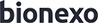 Bionexo do Brasil LtdaRelatório emitido em 19/02/2024 14:13CompradorIGH - HEMU - Hospital Estadual da Mulher (11.858.570/0002-14)Rua R 7, esquina com Av. Perimetral s/n - Setor Oeste - GOIÂNIA, GO	CEP: 74.530-020Relação de Itens (Confirmação)Pedido de Cotação : 335080150COTAÇÃO Nº 56101 - MEDICAMENTO - HEMU FEV/2024Frete PróprioObservações: *PAGAMENTO: Somente a prazo e por meio de depósito em conta PJ do fornecedor. *FRETE: Só serão aceitas propostas com frete CIF e para entrega no endereço: RUA R7 C/ AV PERIMETRAL, SETOR COIMBRA, Goiânia/GO CEP: 74.530-020, dia e horário especificado. *CERTIDÕES: As Certidões Municipal, Estadual de Goiás, Federal, FGTS e Trabalhista devem estar regulares desde a data da emissão da proposta até a data do pagamento.*REGULAMENTO: O processo de compras obedecerá ao Regulamento de Compras do IGH, prevalecendo este em relação a estes termos em caso de divergência.Tipo de Cotação: Cotação Emergencial Fornecedor :Data de Confirmação :Produto	Código Programação Fabricante Embalagem Fornecedor Comentário Justificativa PreçoPreçoRent(%) Quantidade Valor Total Usuáriode Entrega	Unitário FábricaALPROSTADIL SOL INJ1		20MCG - AMPOLA -MANIPULADO21323	-		Alprostadil, CitopharmaAmpola Manipulada AmpolaCitopharma Manipulação deMedicamentos Especiais Ltdanull	-		R$ 89,0000R$ 0,0000250 Ampola	R$22.250,0000Rosana De Oliveira Moura19/02/202412:41Total Parcial:250.0	R$22.250,0000Total de Itens da Cotação: 1	Total de Itens Impressos: 1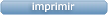 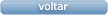 Clique aqui para geração de relatório completo com quebra de páginaTotal Geral:250.0	R$22.250,0000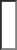 FornecedorFaturamento MínimoPrazo de EntregaValidade da PropostaCondições de PagamentoFreteObservações1Citopharma Manipulação de Medicamentos Especiais Ltda BELO HORIZONTE - MGJose Jorge Attalla - (31) 8822-1544 jorge@citopharma.com.brMais informaçõesR$ 350,000020 dias após confirmação19/02/202430 ddlCIFnull